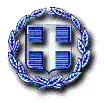 ΠΡΟΓΡΑΜΜΑ ΕΘΕΛΟΝΤΙΚΗΣ ΑΙΜΟΔΟΣΙΑΣΜΑΡΤΙΟΣ 2018Άμφισσα, 23 Φεβρουαρίου 2018 Το Γενικό Νοσοκομείο Άμφισσας ενημερώνει τους πολίτες για το πρόγραμμα Εθελοντικής Αιμοδοσίας για το Μάρτιο 2018. Η Υπηρεσία Αιμοδοσίας του Γενικού Νοσοκομείου Άμφισσας οργανώνει εθελοντικές αιμοληψίες, προκειμένου να διευκολύνει την προσέλευση των εθελοντών αιμοδοτών. Στηρίζεται στη μεγάλη ανταπόκριση των εθελοντών αιμοδοτών αλλά και στην πολύτιμη συμπαράσταση των Συλλόγων Εθελοντών Αιμοδοτών και των Τοπικών Φορέων.Η Υπηρεσία Αιμοδοσίας του Γενικού Νοσοκομείου Άμφισσας καλεί κάθε έναν και κάθε μια, που είναι υγιής, ηλικίας από 18 έως 65 ετών, να μη διστάσει να δοκιμάσει τη χαρά, να δώσει στον άγνωστο συνάνθρωπό του, το καλύτερο δώρο, ένα κομμάτι ζωής. Σας περιμένουμε.Το πρόγραμμα των επόμενων ημερών: Δευτέρα 5 Μαρτίου,	απόγευμα στην Ερατεινή (Περιφερειακό ιατρείο).Σάββατο 10 Μαρτίου,	πρωί στην Πεντάπολη (Περιφερειακό ιατρείο).Τρίτη 13 Μαρτίου,		απόγευμα στο Γαλαξείδι (Δημοτικό Σχολείο Γαλαξειδίου).Τρίτη 20 Μαρτίου,		πρωί στο Επαγγελματικό Λύκειο Άμφισσας.Δευτέρα 26 Μαρτίου, 	απόγευμα στην Άμφισσα (στο χώρο του Σχολείου Δεύτερης    				Ευκαιρίας ).ΕΛΛΗΝΙΚΗ ΔΗΜΟΚΡΑΤΙΑΥΠΟΥΡΓΕΙΟ ΥΓΕΙΑΣ5Η ΥΓΕΙΟΝΟΜΙΚΗ ΠΕΡΙΦΕΡΕΙΑΘΕΣΣΑΛΙΑΣ & ΣΤΕΡΕΑΣ ΕΛΛΑΔΑΣΓΕΝΙΚΟ ΝΟΣΟΚΟΜΕΙΟ ΑΜΦΙΣΣΑΣ      Ταχ. Δ/νση: Οικισμός Δροσοχωρίου                             331 00 ΑΜΦΙΣΣΑ